Познавательное развитие «Русское народное творчество»Русское народное творчество представляет собой обширный пласт русской культуры, формировавшийся на протяжении многих столетий. Предлагаем Вам поговорить с ребенком о русском народном творчестве. Напомнить ребенку, что относится к русскому народному творчеству: русские народные сказки, русские народные пословицы и поговорки, русские народные песни, русское народное мастерство: предметы, расписанные по мотивам жостовской, хохломской, городецкой, гжельской росписей. Предложить вспомнить все, что ребенок знает о русских народных сказках, пословицах, песнях и красивых предметах, которые окружали русских людей. Спросить, что такое сказка? Это то, что люди рассказывали друг другу. Что же люди рассказывали друг другу? И почему? Раньше не было ни книг, ни телевизора, ни радио, поэтому новости рассказывали друг другу. Расскажет бабушка историю своей дочке, а та перескажет ее своей дочке. Так и получались сказки. Есть мудрая пословица «Сказка от начала начинается, до конца читается, а в середке не перебивается». Почему так говорят? Сказки нужно очень внимательно слушать, каждая из них чему-то учит. В русских народных сказках переходили друг от друга рассказы о том, как можно честно жить, не бросать друг друга в беде, прилежно трудиться, уважать старших, почитать отца и мать, любить свой дом, Родину. В сказках люди отражали и то, о чем они мечтали. О чем мечтали русские люди? Показать картинки с изображением ковра-самолета, скатерти-самобранки, сапог-скороходов.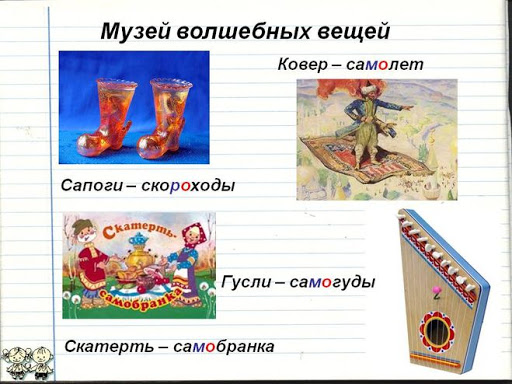  В сказках отражали и то, чего боялись. Чего боялись русские люди? Бабу Ягу, Кощея Бессмертного. Что всегда прославлялось в русских народных сказках? Добро, помощь старшим, умение трудиться. В сказках всегда прославлялись добро, трудолюбие, прилежание, скромность, терпение. Предложить ребенку вспомнить сказки, в которых прославлялось добро. «Снегурушка и лиса», «Заюшкина избушка», «Морозко», «Хаврошечка», «Крылатый, мохнатый да масленый», «Два мороза». Что всегда осуждалось в русских народных сказках? Лень, жадность, грубость. Понимать людям друг друга помогали не только сказки, но и пословицы, поговорки. О чем в них говорилось? О том, как правильно себя вести, как нужно трудиться, учиться чему-то, как относиться к предметам. Предложите ребенку вспомнить русские народные пословицы: о труде, времени года. («Делу — время, потехе — час», «Без труда не вынешь и рыбку из пруда», «Труд человека кормит, а лень портит») Объяснить ребенку, что эти пословицы учат любить труд, хорошо трудиться.Спросить какие пословицы ребенок знает о временах года? («Весна да осень — на дню погод восемь», «Лето — припасиха, зима — подбериха», «Декабрь год кончает, зиму начинает», «Вода с гор потекла, весну принесла», «Сентябрь — листопадник, золотое лето»). Важное место в жизни русского народа занимали песни.Спросите ребенка, что в них отражалось? Радость, печаль, любовь к родным, природе. В  какое время пели плясовые, хороводные песни? Во время праздников. Для кого пели колыбельные песни и зачем? Для маленьких детей, чтобы они скорее засыпали. Спросить ребенка игрой на каких музыкальных инструментах сопровождались песни? На гуслях, балалайке, гармони. 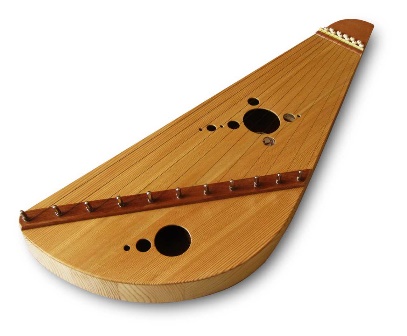 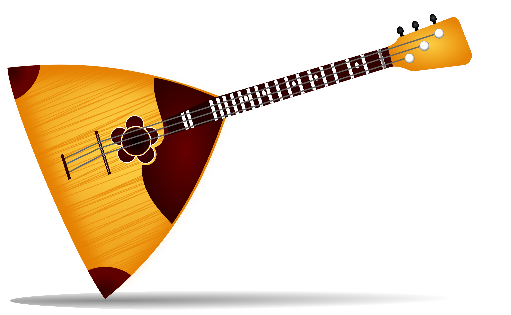 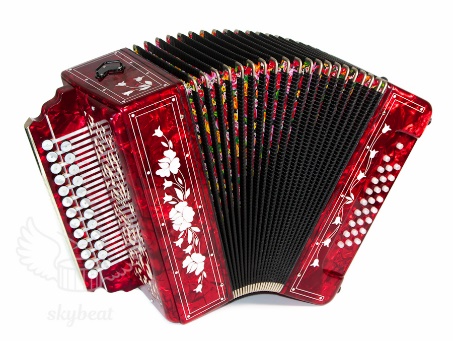 Спеть с ребенком одну из русских народных песен. «Во поле береза стояла», «Калинка – Малинка», «Валенки», «Ой, мороз - мороз». Человек со временем научился ценить не только красоту слова и музыки. С давних времен он создавал красоту во всех предметах, которые его окружали. Как русский человек украшал посуду и предметы быта в избе? Люди расписывали посуду узорами городецкой, жостовской, гжельской, хохломской росписи. 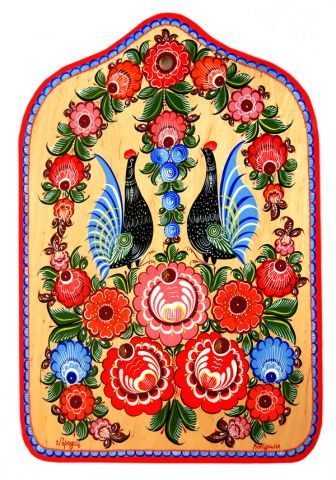 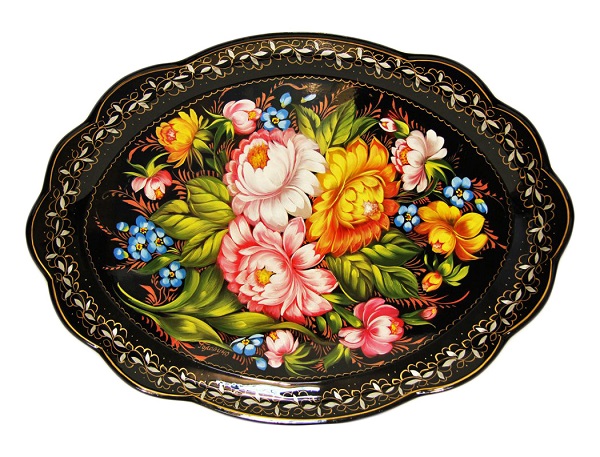 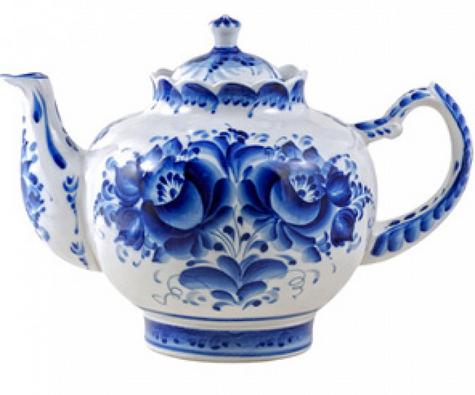 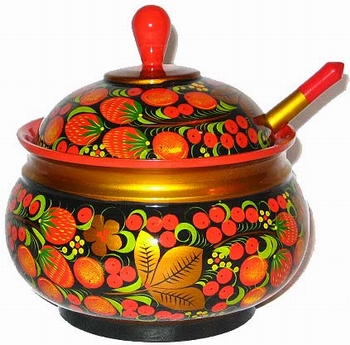 Как люди украшали свое жилье? Узорами из дерева. Русские люди резьбой по дереву украшали ставни, карнизы жилья. Предложить ребенку нарисовать рисунки о сказках, поговорках, красивых предметах, которые окружали русских людей. В конце не забудьте поощрить ребенка за проделанную работу.Желаем Вам успехов!